О внесении изменений в решение управления Алтайского края по государственному регулированию цен и тарифов от 27.12.2014 № 679 В соответствии с Федеральным законом от 26.03.2003 № 35-ФЗ «Об электроэнергетике», постановлениями Правительства Российской Федерации от 29.12.2011 № 1178 «О ценообразовании в области регулируемых цен (тарифов) в электроэнергетике», от 27.12.2004 № 861 «Об утверждении Правил недискриминационного доступа к услугам по передаче электрической энергии и оказания этих услуг, Правил недискриминационного доступа к услугам по оперативно-диспетчерскому управлению в электроэнергетике и оказания этих услуг, Правил недискриминационного доступа к услугам администратора торговой системы оптового рынка и оказания этих услуг и Правил технологического присоединения энергопринимающих устройств потребителей электрической энергии, объектов по производству электрической энергии, а также объектов электросетевого хозяйства, принадлежащих сетевым организациям и иным лицам,  к электрическим сетям», от 11.05.2015 № 458 «Об утверждении изменений, которые вносятся в некоторые акты Правительства Российской Федерации  в целях совершенствования порядка определения объемов покупки мощности на оптовом рынке для поставки населению и приравненным к нему категориям потребителей и объемов покупки мощности организацией по управлению единой национальной (общероссийской) электрической сетью», приказом Федеральной службы по тарифам  от 28.03.2013 № 313-э «Об утверждении Регламента установления цен (тарифов) и (или) их предельных уровней, предусматривающего порядок регистрации, принятия к рассмотрению и выдачи отказов в рассмотрении заявлений об установлении цен (тарифов) и (или) их предельных уровней и формы принятия решения органом исполнительной власти субъекта Российской Федерации в области государственного регулирования тарифов», постановлением  Администрации Алтайского края от 30.11.2011 № 695 «Об утверждении положения об управлении Алтайского края по государственному регулированию цен и тарифов», информационным письмом ФСТ России и Минэнерго России от 26.06.2015  № ЕП-7170/12 и                № ВК-7135/09, на основании решения правления управление Алтайского края по государственному регулированию цен и тарифов р е ш и л о: Внести в приложение к решению управления Алтайского края по государственному регулированию цен и тарифов от 27.12.2014 № 679 «Об установлении индивидуальных тарифов на услуги по передаче электрической энергии по электрическим сетям, принадлежащим на праве собственности или ином законном основании территориальным сетевым организациям на территории Алтайского края, на 2015 год» следующие изменения:значения таблиц по графе «2 полугодие» изложить в редакции согласно приложению к настоящему решению;таблицу «Индивидуальные тарифы на услуги по передаче электрической энергии для взаиморасчетов ООО «Сибирская энергетическая компания» с ОАО «Межрегиональная распределительная сетевая компания Сибири» (филиал «Алтайэнерго») на 2015 год» и примечание к таблице исключить. Признать утратившим силу со дня вступления в силу настоящего решения решение управления Алтайского края по государственному регулированию цен и тарифов  от 16.02.2015 № 24 «О внесении изменения в решение управления Алтайского края по государственному регулированию цен и тарифов от 27.12.2014 № 679».3. Настоящее решение вступает в силу со дня первой публикации в газете «Алтайская правда» или на «Официальном интернет-портале правовой информации» (www.pravo.gov.ru) и распространяет свое действие на правоотношения, возникшие с 01.07.2015.Индивидуальные тарифы на услуги по передаче электрической энергии для взаиморасчётов ОАО «Межрегиональная распределительная сетевая компания Сибири» (филиал «Алтайэнерго») с ОАО Холдинговая компания «Барнаултрансмаш»,  ОАО «Бийская льняная компания», ОАО «Российские железные дороги», ООО «Управление механизации № 4», ООО «Южно-Сибирская энергетическая компания»,                     ЗАО «Техобслуживание», ОАО «Бийское производственное объединение «Сибприбормаш»,  муниципальным унитарным многоотраслевым коммунальным предприятием ЗАТО Сибирский, ООО «Энергия-Транзит»,          ООО «Регион-Энерго», ОАО «Кучуксульфат»   на 2015 годПримечание: Настоящее Решение опубликовано в газете «Алтайская правда» от 11.07.2015 №124.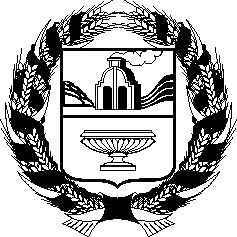 АДМИНИСТРАЦИЯ АЛТАЙСКОГО КРАЯ  УПРАВЛЕНИЕ АЛТАЙСКОГО КРАЯПО ГОСУДАРСТВЕННОМУ РЕГУЛИРОВАНИЮЦЕН И ТАРИФОВРЕШЕНИЕ от 08.07.2015 года                                                                                              № 98Начальник управления				                		             С.А. РодтПриложениек решению управления Алтайского края по государственному регулированию цен и тарифов от 08 июля 2015 года №98Наименование сетевых организацийНаименование сетевых организацийНаименование сетевых организаций2 полугодие2 полугодие2 полугодие2 полугодие2 полугодие2 полугодие2 полугодие2 полугодие2 полугодие2 полугодие2 полугодие2 полугодие2 полугодие2 полугодие2 полугодие2 полугодие2 полугодие2 полугодие2 полугодиеНаименование сетевых организацийНаименование сетевых организацийНаименование сетевых организацийДвухставочный тариф  Двухставочный тариф  Двухставочный тариф  Двухставочный тариф  Двухставочный тариф  Двухставочный тариф  Двухставочный тариф  Двухставочный тариф  Двухставочный тариф  Двухставочный тариф  Двухставочный тариф  Одноставочный тарифОдноставочный тарифОдноставочный тарифОдноставочный тарифОдноставочный тарифОдноставочный тарифОдноставочный тарифОдноставочный тарифНаименование сетевых организацийНаименование сетевых организацийНаименование сетевых организацийставка засодержание электрических сетей1ставка засодержание электрических сетей1ставка засодержание электрических сетей1ставка засодержание электрических сетей1ставка на оплату технологического расхода (потерь)ставка на оплату технологического расхода (потерь)ставка на оплату технологического расхода (потерь)ставка на оплату технологического расхода (потерь)ставка на оплату технологического расхода (потерь)ставка на оплату технологического расхода (потерь)ставка на оплату технологического расхода (потерь)Одноставочный тарифОдноставочный тарифОдноставочный тарифОдноставочный тарифОдноставочный тарифОдноставочный тарифОдноставочный тарифОдноставочный тарифНаименование сетевых организацийНаименование сетевых организацийНаименование сетевых организацийруб./кВт*мес.руб./кВт*мес.руб./кВт*мес.руб./кВт*мес.Руб./кВт*чРуб./кВт*чРуб./кВт*чРуб./кВт*чРуб./кВт*чРуб./кВт*чРуб./кВт*чруб./кВт*чруб./кВт*чруб./кВт*чруб./кВт*чруб./кВт*чруб./кВт*чруб./кВт*чруб./кВт*ч1115555666666677777777ОАО «Межрегиональная распределительная компания Сибири» (филиал «Алтайэнерго») – ОАО Холдинговая компания «Барнаултрансмаш»ОАО «Межрегиональная распределительная компания Сибири» (филиал «Алтайэнерго») – ОАО Холдинговая компания «Барнаултрансмаш»ОАО «Межрегиональная распределительная компания Сибири» (филиал «Алтайэнерго») – ОАО Холдинговая компания «Барнаултрансмаш»хххххххххххххххххххОАО «Межрегиональная распределительная компания Сибири» (филиал «Алтайэнерго») – ОАО «Бийская льняная компания»ОАО «Межрегиональная распределительная компания Сибири» (филиал «Алтайэнерго») – ОАО «Бийская льняная компания»ОАО «Межрегиональная распределительная компания Сибири» (филиал «Алтайэнерго») – ОАО «Бийская льняная компания»хххххххххххххххххххОАО «Межрегиональная распределительная компания Сибири» (филиал «Алтайэнерго») – ООО «Управление механизации № 4»ОАО «Межрегиональная распределительная компания Сибири» (филиал «Алтайэнерго») – ООО «Управление механизации № 4»ОАО «Межрегиональная распределительная компания Сибири» (филиал «Алтайэнерго») – ООО «Управление механизации № 4» х х х ххххххххххххххххОАО «Межрегиональная распределительная компания Сибири» (филиал «Алтайэнерго») – ООО «Южно-Сибирская энергетическая компания»ОАО «Межрегиональная распределительная компания Сибири» (филиал «Алтайэнерго») – ООО «Южно-Сибирская энергетическая компания»ОАО «Межрегиональная распределительная компания Сибири» (филиал «Алтайэнерго») – ООО «Южно-Сибирская энергетическая компания»75,6345575,6345575,6345575,634550,113630,113630,113630,113630,113630,113630,113630,253270,253270,253270,253270,253270,253270,253270,25327ОАО «Межрегиональная распределительная компания Сибири» (филиал «Алтайэнерго») – ЗАО «Техническое обслуживание»ОАО «Межрегиональная распределительная компания Сибири» (филиал «Алтайэнерго») – ЗАО «Техническое обслуживание»ОАО «Межрегиональная распределительная компания Сибири» (филиал «Алтайэнерго») – ЗАО «Техническое обслуживание»146,64887146,64887146,64887146,648870,0610,0610,0610,0610,0610,0610,0610,261790,261790,261790,261790,261790,261790,261790,26179ОАО «Межрегиональная распределительная компания Сибири» (филиал «Алтайэнерго») – ОАО «Бийское производственное объединение «Сибприбормаш»ОАО «Межрегиональная распределительная компания Сибири» (филиал «Алтайэнерго») – ОАО «Бийское производственное объединение «Сибприбормаш»ОАО «Межрегиональная распределительная компания Сибири» (филиал «Алтайэнерго») – ОАО «Бийское производственное объединение «Сибприбормаш»7,215377,215377,215377,215370,003970,003970,003970,003970,003970,003970,003970,017280,017280,017280,017280,017280,017280,017280,01728ОАО «Межрегиональная распределительная компания Сибири» (филиал «Алтайэнерго») – муниципальное унитарное многоотраслевое предприятие (ЗАТО Сибирский)ОАО «Межрегиональная распределительная компания Сибири» (филиал «Алтайэнерго») – муниципальное унитарное многоотраслевое предприятие (ЗАТО Сибирский)ОАО «Межрегиональная распределительная компания Сибири» (филиал «Алтайэнерго») – муниципальное унитарное многоотраслевое предприятие (ЗАТО Сибирский)274,77243274,77243274,77243274,772430,119490,119490,119490,119490,119490,119490,119490,623770,623770,623770,623770,623770,623770,623770,62377ОАО «Межрегиональная распределительная компания Сибири» (филиал «Алтайэнерго») – ООО «Энергия-Транзит»ОАО «Межрегиональная распределительная компания Сибири» (филиал «Алтайэнерго») – ООО «Энергия-Транзит»ОАО «Межрегиональная распределительная компания Сибири» (филиал «Алтайэнерго») – ООО «Энергия-Транзит»544,03675544,03675544,03675544,036750,185020,185020,185020,185020,185020,185020,185021,437381,437381,437381,437381,437381,437381,437381,43738ОАО «Межрегиональная распределительная компания Сибири» (филиал «Алтайэнерго»)– ОАО «Кучуксульфат»ОАО «Межрегиональная распределительная компания Сибири» (филиал «Алтайэнерго»)– ОАО «Кучуксульфат»ОАО «Межрегиональная распределительная компания Сибири» (филиал «Алтайэнерго»)– ОАО «Кучуксульфат»хххххххххххххххххххОАО «Межрегиональная распределительная компания Сибири» (филиал «Алтайэнерго»)– ООО «Регион-Энерго»ОАО «Межрегиональная распределительная компания Сибири» (филиал «Алтайэнерго»)– ООО «Регион-Энерго»ОАО «Межрегиональная распределительная компания Сибири» (филиал «Алтайэнерго»)– ООО «Регион-Энерго»155,75350155,75350155,75350155,753500,037220,037220,037220,037220,037220,037220,037220,250530,250530,250530,250530,250530,250530,250530,25053ОАО «Межрегиональная распределительная компания Сибири» (филиал «Алтайэнерго») – ОАО «Российские железные дороги»ОАО «Межрегиональная распределительная компания Сибири» (филиал «Алтайэнерго») – ОАО «Российские железные дороги»ОАО «Межрегиональная распределительная компания Сибири» (филиал «Алтайэнерго») – ОАО «Российские железные дороги»68,5462768,5462768,5462768,546270,058230,058230,058230,058230,058230,058230,058230,173060,173060,173060,173060,173060,173060,173060,17306Индивидуальные тарифы на услуги по передаче электрической энергиидля взаиморасчётов ООО «Заринская сетевая компания» с ОАО «Межрегиональная распределительная сетевая компания Сибири» (филиал «Алтайэнерго»),  ОАО «Российские железные дороги» на 2015 годИндивидуальные тарифы на услуги по передаче электрической энергиидля взаиморасчётов ООО «Заринская сетевая компания» с ОАО «Межрегиональная распределительная сетевая компания Сибири» (филиал «Алтайэнерго»),  ОАО «Российские железные дороги» на 2015 годИндивидуальные тарифы на услуги по передаче электрической энергиидля взаиморасчётов ООО «Заринская сетевая компания» с ОАО «Межрегиональная распределительная сетевая компания Сибири» (филиал «Алтайэнерго»),  ОАО «Российские железные дороги» на 2015 годИндивидуальные тарифы на услуги по передаче электрической энергиидля взаиморасчётов ООО «Заринская сетевая компания» с ОАО «Межрегиональная распределительная сетевая компания Сибири» (филиал «Алтайэнерго»),  ОАО «Российские железные дороги» на 2015 годИндивидуальные тарифы на услуги по передаче электрической энергиидля взаиморасчётов ООО «Заринская сетевая компания» с ОАО «Межрегиональная распределительная сетевая компания Сибири» (филиал «Алтайэнерго»),  ОАО «Российские железные дороги» на 2015 годИндивидуальные тарифы на услуги по передаче электрической энергиидля взаиморасчётов ООО «Заринская сетевая компания» с ОАО «Межрегиональная распределительная сетевая компания Сибири» (филиал «Алтайэнерго»),  ОАО «Российские железные дороги» на 2015 годИндивидуальные тарифы на услуги по передаче электрической энергиидля взаиморасчётов ООО «Заринская сетевая компания» с ОАО «Межрегиональная распределительная сетевая компания Сибири» (филиал «Алтайэнерго»),  ОАО «Российские железные дороги» на 2015 годИндивидуальные тарифы на услуги по передаче электрической энергиидля взаиморасчётов ООО «Заринская сетевая компания» с ОАО «Межрегиональная распределительная сетевая компания Сибири» (филиал «Алтайэнерго»),  ОАО «Российские железные дороги» на 2015 годИндивидуальные тарифы на услуги по передаче электрической энергиидля взаиморасчётов ООО «Заринская сетевая компания» с ОАО «Межрегиональная распределительная сетевая компания Сибири» (филиал «Алтайэнерго»),  ОАО «Российские железные дороги» на 2015 годИндивидуальные тарифы на услуги по передаче электрической энергиидля взаиморасчётов ООО «Заринская сетевая компания» с ОАО «Межрегиональная распределительная сетевая компания Сибири» (филиал «Алтайэнерго»),  ОАО «Российские железные дороги» на 2015 годИндивидуальные тарифы на услуги по передаче электрической энергиидля взаиморасчётов ООО «Заринская сетевая компания» с ОАО «Межрегиональная распределительная сетевая компания Сибири» (филиал «Алтайэнерго»),  ОАО «Российские железные дороги» на 2015 годИндивидуальные тарифы на услуги по передаче электрической энергиидля взаиморасчётов ООО «Заринская сетевая компания» с ОАО «Межрегиональная распределительная сетевая компания Сибири» (филиал «Алтайэнерго»),  ОАО «Российские железные дороги» на 2015 годИндивидуальные тарифы на услуги по передаче электрической энергиидля взаиморасчётов ООО «Заринская сетевая компания» с ОАО «Межрегиональная распределительная сетевая компания Сибири» (филиал «Алтайэнерго»),  ОАО «Российские железные дороги» на 2015 годИндивидуальные тарифы на услуги по передаче электрической энергиидля взаиморасчётов ООО «Заринская сетевая компания» с ОАО «Межрегиональная распределительная сетевая компания Сибири» (филиал «Алтайэнерго»),  ОАО «Российские железные дороги» на 2015 годИндивидуальные тарифы на услуги по передаче электрической энергиидля взаиморасчётов ООО «Заринская сетевая компания» с ОАО «Межрегиональная распределительная сетевая компания Сибири» (филиал «Алтайэнерго»),  ОАО «Российские железные дороги» на 2015 годИндивидуальные тарифы на услуги по передаче электрической энергиидля взаиморасчётов ООО «Заринская сетевая компания» с ОАО «Межрегиональная распределительная сетевая компания Сибири» (филиал «Алтайэнерго»),  ОАО «Российские железные дороги» на 2015 годИндивидуальные тарифы на услуги по передаче электрической энергиидля взаиморасчётов ООО «Заринская сетевая компания» с ОАО «Межрегиональная распределительная сетевая компания Сибири» (филиал «Алтайэнерго»),  ОАО «Российские железные дороги» на 2015 годИндивидуальные тарифы на услуги по передаче электрической энергиидля взаиморасчётов ООО «Заринская сетевая компания» с ОАО «Межрегиональная распределительная сетевая компания Сибири» (филиал «Алтайэнерго»),  ОАО «Российские железные дороги» на 2015 годНаименование сетевых организацийНаименование сетевых организацийНаименование сетевых организаций2 полугодие2 полугодие2 полугодие2 полугодие2 полугодие2 полугодие2 полугодие2 полугодие2 полугодие2 полугодие2 полугодие2 полугодие2 полугодие2 полугодие2 полугодие2 полугодие2 полугодие2 полугодиеНаименование сетевых организацийНаименование сетевых организацийНаименование сетевых организацийДвухставочный тариф  Двухставочный тариф  Двухставочный тариф  Двухставочный тариф  Двухставочный тариф  Двухставочный тариф  Двухставочный тариф  Двухставочный тариф  Двухставочный тариф  Двухставочный тариф  Двухставочный тариф  Одноставочный тариф Одноставочный тариф Одноставочный тариф Одноставочный тариф Одноставочный тариф Одноставочный тариф Одноставочный тариф Наименование сетевых организацийНаименование сетевых организацийНаименование сетевых организацийставка за содержание электрических сетей1ставка за содержание электрических сетей1ставка за содержание электрических сетей1ставка за содержание электрических сетей1ставка на оплату технологического расхода (потерь)ставка на оплату технологического расхода (потерь)ставка на оплату технологического расхода (потерь)ставка на оплату технологического расхода (потерь)ставка на оплату технологического расхода (потерь)ставка на оплату технологического расхода (потерь)ставка на оплату технологического расхода (потерь)Одноставочный тариф Одноставочный тариф Одноставочный тариф Одноставочный тариф Одноставочный тариф Одноставочный тариф Одноставочный тариф Наименование сетевых организацийНаименование сетевых организацийНаименование сетевых организацийруб./кВт*мес.руб./кВт*мес.руб./кВт*мес.руб./кВт*мес.Руб./кВт*чРуб./кВт*чРуб./кВт*чРуб./кВт*чРуб./кВт*чРуб./кВт*чРуб./кВт*чруб./кВт*чруб./кВт*чруб./кВт*чруб./кВт*чруб./кВт*чруб./кВт*чруб./кВт*ч111555566666667777777ООО «Заринская сетевая компания» - ОАО «Межрегиональная распределительная компания Сибири» (филиал «Алтайэнерго»)ООО «Заринская сетевая компания» - ОАО «Межрегиональная распределительная компания Сибири» (филиал «Алтайэнерго»)ООО «Заринская сетевая компания» - ОАО «Межрегиональная распределительная компания Сибири» (филиал «Алтайэнерго»)291,45747291,45747291,45747291,457470,130950,130950,130950,130950,130950,130950,130950,634390,634390,634390,634390,634390,634390,63439ООО «Заринская сетевая компания» - ОАО «Российские железные дороги» ООО «Заринская сетевая компания» - ОАО «Российские железные дороги» ООО «Заринская сетевая компания» - ОАО «Российские железные дороги» 65,9335465,9335465,9335465,933540,058230,058230,058230,058230,058230,058230,058230,173060,173060,173060,173060,173060,173060,17306Индивидуальные тарифы на услуги по передаче электрической энергии  для взаиморасчётов ОАО «Сетевая компания Алтайкрайэнерго» с ОАО «Межрегиональная распределительная сетевая компания Сибири» (филиал «Алтайэнерго»), ОАО «Российские железные дороги»   на 2015 годИндивидуальные тарифы на услуги по передаче электрической энергии  для взаиморасчётов ОАО «Сетевая компания Алтайкрайэнерго» с ОАО «Межрегиональная распределительная сетевая компания Сибири» (филиал «Алтайэнерго»), ОАО «Российские железные дороги»   на 2015 годИндивидуальные тарифы на услуги по передаче электрической энергии  для взаиморасчётов ОАО «Сетевая компания Алтайкрайэнерго» с ОАО «Межрегиональная распределительная сетевая компания Сибири» (филиал «Алтайэнерго»), ОАО «Российские железные дороги»   на 2015 годИндивидуальные тарифы на услуги по передаче электрической энергии  для взаиморасчётов ОАО «Сетевая компания Алтайкрайэнерго» с ОАО «Межрегиональная распределительная сетевая компания Сибири» (филиал «Алтайэнерго»), ОАО «Российские железные дороги»   на 2015 годИндивидуальные тарифы на услуги по передаче электрической энергии  для взаиморасчётов ОАО «Сетевая компания Алтайкрайэнерго» с ОАО «Межрегиональная распределительная сетевая компания Сибири» (филиал «Алтайэнерго»), ОАО «Российские железные дороги»   на 2015 годИндивидуальные тарифы на услуги по передаче электрической энергии  для взаиморасчётов ОАО «Сетевая компания Алтайкрайэнерго» с ОАО «Межрегиональная распределительная сетевая компания Сибири» (филиал «Алтайэнерго»), ОАО «Российские железные дороги»   на 2015 годИндивидуальные тарифы на услуги по передаче электрической энергии  для взаиморасчётов ОАО «Сетевая компания Алтайкрайэнерго» с ОАО «Межрегиональная распределительная сетевая компания Сибири» (филиал «Алтайэнерго»), ОАО «Российские железные дороги»   на 2015 годИндивидуальные тарифы на услуги по передаче электрической энергии  для взаиморасчётов ОАО «Сетевая компания Алтайкрайэнерго» с ОАО «Межрегиональная распределительная сетевая компания Сибири» (филиал «Алтайэнерго»), ОАО «Российские железные дороги»   на 2015 годИндивидуальные тарифы на услуги по передаче электрической энергии  для взаиморасчётов ОАО «Сетевая компания Алтайкрайэнерго» с ОАО «Межрегиональная распределительная сетевая компания Сибири» (филиал «Алтайэнерго»), ОАО «Российские железные дороги»   на 2015 годИндивидуальные тарифы на услуги по передаче электрической энергии  для взаиморасчётов ОАО «Сетевая компания Алтайкрайэнерго» с ОАО «Межрегиональная распределительная сетевая компания Сибири» (филиал «Алтайэнерго»), ОАО «Российские железные дороги»   на 2015 годИндивидуальные тарифы на услуги по передаче электрической энергии  для взаиморасчётов ОАО «Сетевая компания Алтайкрайэнерго» с ОАО «Межрегиональная распределительная сетевая компания Сибири» (филиал «Алтайэнерго»), ОАО «Российские железные дороги»   на 2015 годИндивидуальные тарифы на услуги по передаче электрической энергии  для взаиморасчётов ОАО «Сетевая компания Алтайкрайэнерго» с ОАО «Межрегиональная распределительная сетевая компания Сибири» (филиал «Алтайэнерго»), ОАО «Российские железные дороги»   на 2015 годИндивидуальные тарифы на услуги по передаче электрической энергии  для взаиморасчётов ОАО «Сетевая компания Алтайкрайэнерго» с ОАО «Межрегиональная распределительная сетевая компания Сибири» (филиал «Алтайэнерго»), ОАО «Российские железные дороги»   на 2015 годИндивидуальные тарифы на услуги по передаче электрической энергии  для взаиморасчётов ОАО «Сетевая компания Алтайкрайэнерго» с ОАО «Межрегиональная распределительная сетевая компания Сибири» (филиал «Алтайэнерго»), ОАО «Российские железные дороги»   на 2015 годИндивидуальные тарифы на услуги по передаче электрической энергии  для взаиморасчётов ОАО «Сетевая компания Алтайкрайэнерго» с ОАО «Межрегиональная распределительная сетевая компания Сибири» (филиал «Алтайэнерго»), ОАО «Российские железные дороги»   на 2015 годИндивидуальные тарифы на услуги по передаче электрической энергии  для взаиморасчётов ОАО «Сетевая компания Алтайкрайэнерго» с ОАО «Межрегиональная распределительная сетевая компания Сибири» (филиал «Алтайэнерго»), ОАО «Российские железные дороги»   на 2015 годИндивидуальные тарифы на услуги по передаче электрической энергии  для взаиморасчётов ОАО «Сетевая компания Алтайкрайэнерго» с ОАО «Межрегиональная распределительная сетевая компания Сибири» (филиал «Алтайэнерго»), ОАО «Российские железные дороги»   на 2015 годИндивидуальные тарифы на услуги по передаче электрической энергии  для взаиморасчётов ОАО «Сетевая компания Алтайкрайэнерго» с ОАО «Межрегиональная распределительная сетевая компания Сибири» (филиал «Алтайэнерго»), ОАО «Российские железные дороги»   на 2015 годНаименование сетевых организацийНаименование сетевых организацийНаименование сетевых организаций2 полугодие2 полугодие2 полугодие2 полугодие2 полугодие2 полугодие2 полугодие2 полугодие2 полугодие2 полугодие2 полугодие2 полугодие2 полугодие2 полугодие2 полугодие2 полугодие2 полугодиеНаименование сетевых организацийНаименование сетевых организацийНаименование сетевых организацийДвухставочный тариф Двухставочный тариф Двухставочный тариф Двухставочный тариф Двухставочный тариф Двухставочный тариф Двухставочный тариф Двухставочный тариф Двухставочный тариф Двухставочный тариф Одноставочный тариф Одноставочный тариф Одноставочный тариф Одноставочный тариф Одноставочный тариф Одноставочный тариф Одноставочный тариф Наименование сетевых организацийНаименование сетевых организацийНаименование сетевых организацийставка за содержание электрических сетей1ставка за содержание электрических сетей1ставка за содержание электрических сетей1ставка за содержание электрических сетей1ставка на оплату технологического расхода (потерь)ставка на оплату технологического расхода (потерь)ставка на оплату технологического расхода (потерь)ставка на оплату технологического расхода (потерь)ставка на оплату технологического расхода (потерь)ставка на оплату технологического расхода (потерь)Одноставочный тариф Одноставочный тариф Одноставочный тариф Одноставочный тариф Одноставочный тариф Одноставочный тариф Одноставочный тариф Наименование сетевых организацийНаименование сетевых организацийНаименование сетевых организацийруб./кВт*мес.руб./кВт*мес.руб./кВт*мес.руб./кВт*мес.Руб./кВт*чРуб./кВт*чРуб./кВт*чРуб./кВт*чРуб./кВт*чРуб./кВт*чруб./кВт*чруб./кВт*чруб./кВт*чруб./кВт*чруб./кВт*чруб./кВт*чруб./кВт*ч11155556666667777777ОАО «Сетевая компания Алтайкрайэнерго» - ОАО «Межрегиональная распределительная компания Сибири» (филиал «Алтайэнерго»)ОАО «Сетевая компания Алтайкрайэнерго» - ОАО «Межрегиональная распределительная компания Сибири» (филиал «Алтайэнерго»)ОАО «Сетевая компания Алтайкрайэнерго» - ОАО «Межрегиональная распределительная компания Сибири» (филиал «Алтайэнерго»)285,7012285,7012285,7012285,70120,071420,071420,071420,071420,071420,071420,528210,528210,528210,528210,528210,528210,52821ОАО «Сетевая компания Алтайкрайэнерго»- ОАО «Российские железные дороги»ОАО «Сетевая компания Алтайкрайэнерго»- ОАО «Российские железные дороги»ОАО «Сетевая компания Алтайкрайэнерго»- ОАО «Российские железные дороги»72,3664172,3664172,3664172,366410,058230,058230,058230,058230,058230,058230,173060,173060,173060,173060,173060,173060,17306Индивидуальные тарифы на услуги по передаче электрической энергии  для взаиморасчётов ООО «Барнаульская сетевая компания» с ОАО «Межрегиональная распределительная сетевая компания Сибири» (филиал «Алтайэнерго») на 2015 годИндивидуальные тарифы на услуги по передаче электрической энергии  для взаиморасчётов ООО «Барнаульская сетевая компания» с ОАО «Межрегиональная распределительная сетевая компания Сибири» (филиал «Алтайэнерго») на 2015 годИндивидуальные тарифы на услуги по передаче электрической энергии  для взаиморасчётов ООО «Барнаульская сетевая компания» с ОАО «Межрегиональная распределительная сетевая компания Сибири» (филиал «Алтайэнерго») на 2015 годИндивидуальные тарифы на услуги по передаче электрической энергии  для взаиморасчётов ООО «Барнаульская сетевая компания» с ОАО «Межрегиональная распределительная сетевая компания Сибири» (филиал «Алтайэнерго») на 2015 годИндивидуальные тарифы на услуги по передаче электрической энергии  для взаиморасчётов ООО «Барнаульская сетевая компания» с ОАО «Межрегиональная распределительная сетевая компания Сибири» (филиал «Алтайэнерго») на 2015 годИндивидуальные тарифы на услуги по передаче электрической энергии  для взаиморасчётов ООО «Барнаульская сетевая компания» с ОАО «Межрегиональная распределительная сетевая компания Сибири» (филиал «Алтайэнерго») на 2015 годИндивидуальные тарифы на услуги по передаче электрической энергии  для взаиморасчётов ООО «Барнаульская сетевая компания» с ОАО «Межрегиональная распределительная сетевая компания Сибири» (филиал «Алтайэнерго») на 2015 годИндивидуальные тарифы на услуги по передаче электрической энергии  для взаиморасчётов ООО «Барнаульская сетевая компания» с ОАО «Межрегиональная распределительная сетевая компания Сибири» (филиал «Алтайэнерго») на 2015 годИндивидуальные тарифы на услуги по передаче электрической энергии  для взаиморасчётов ООО «Барнаульская сетевая компания» с ОАО «Межрегиональная распределительная сетевая компания Сибири» (филиал «Алтайэнерго») на 2015 годИндивидуальные тарифы на услуги по передаче электрической энергии  для взаиморасчётов ООО «Барнаульская сетевая компания» с ОАО «Межрегиональная распределительная сетевая компания Сибири» (филиал «Алтайэнерго») на 2015 годИндивидуальные тарифы на услуги по передаче электрической энергии  для взаиморасчётов ООО «Барнаульская сетевая компания» с ОАО «Межрегиональная распределительная сетевая компания Сибири» (филиал «Алтайэнерго») на 2015 годИндивидуальные тарифы на услуги по передаче электрической энергии  для взаиморасчётов ООО «Барнаульская сетевая компания» с ОАО «Межрегиональная распределительная сетевая компания Сибири» (филиал «Алтайэнерго») на 2015 годИндивидуальные тарифы на услуги по передаче электрической энергии  для взаиморасчётов ООО «Барнаульская сетевая компания» с ОАО «Межрегиональная распределительная сетевая компания Сибири» (филиал «Алтайэнерго») на 2015 годИндивидуальные тарифы на услуги по передаче электрической энергии  для взаиморасчётов ООО «Барнаульская сетевая компания» с ОАО «Межрегиональная распределительная сетевая компания Сибири» (филиал «Алтайэнерго») на 2015 годИндивидуальные тарифы на услуги по передаче электрической энергии  для взаиморасчётов ООО «Барнаульская сетевая компания» с ОАО «Межрегиональная распределительная сетевая компания Сибири» (филиал «Алтайэнерго») на 2015 годИндивидуальные тарифы на услуги по передаче электрической энергии  для взаиморасчётов ООО «Барнаульская сетевая компания» с ОАО «Межрегиональная распределительная сетевая компания Сибири» (филиал «Алтайэнерго») на 2015 годИндивидуальные тарифы на услуги по передаче электрической энергии  для взаиморасчётов ООО «Барнаульская сетевая компания» с ОАО «Межрегиональная распределительная сетевая компания Сибири» (филиал «Алтайэнерго») на 2015 годИндивидуальные тарифы на услуги по передаче электрической энергии  для взаиморасчётов ООО «Барнаульская сетевая компания» с ОАО «Межрегиональная распределительная сетевая компания Сибири» (филиал «Алтайэнерго») на 2015 годНаименование сетевых организацийНаименование сетевых организацийНаименование сетевых организаций2 полугодие2 полугодие2 полугодие2 полугодие2 полугодие2 полугодие2 полугодие2 полугодие2 полугодие2 полугодие2 полугодие2 полугодие2 полугодие2 полугодие2 полугодие2 полугодие2 полугодиеНаименование сетевых организацийНаименование сетевых организацийНаименование сетевых организацийДвухставочный тариф  Двухставочный тариф  Двухставочный тариф  Двухставочный тариф  Двухставочный тариф  Двухставочный тариф  Двухставочный тариф  Двухставочный тариф  Двухставочный тариф  Двухставочный тариф  Одноставочный тариф Одноставочный тариф Одноставочный тариф Одноставочный тариф Одноставочный тариф Одноставочный тариф Одноставочный тариф Наименование сетевых организацийНаименование сетевых организацийНаименование сетевых организацийставка за содержание электрическихсетей1ставка за содержание электрическихсетей1ставка за содержание электрическихсетей1ставка за содержание электрическихсетей1ставка на оплату технологического расхода (потерь)ставка на оплату технологического расхода (потерь)ставка на оплату технологического расхода (потерь)ставка на оплату технологического расхода (потерь)ставка на оплату технологического расхода (потерь)ставка на оплату технологического расхода (потерь)Одноставочный тариф Одноставочный тариф Одноставочный тариф Одноставочный тариф Одноставочный тариф Одноставочный тариф Одноставочный тариф Наименование сетевых организацийНаименование сетевых организацийНаименование сетевых организацийруб./кВт*мес.руб./кВт*мес.руб./кВт*мес.руб./кВт*мес.Руб./кВт*чРуб./кВт*чРуб./кВт*чРуб./кВт*чРуб./кВт*чРуб./кВт*чруб./кВт*чруб./кВт*чруб./кВт*чруб./кВт*чруб./кВт*чруб./кВт*чруб./кВт*ч11155556666667777777ООО «Барнаульская сетевая компания» - ОАО «Межрегиональная распределительная компания Сибири» (филиал «Алтайэнерго»)ООО «Барнаульская сетевая компания» - ОАО «Межрегиональная распределительная компания Сибири» (филиал «Алтайэнерго»)ООО «Барнаульская сетевая компания» - ОАО «Межрегиональная распределительная компания Сибири» (филиал «Алтайэнерго»)615,73337615,73337615,73337615,733370,100710,100710,100710,100710,100710,100710,924790,924790,924790,924790,924790,924790,92479Индивидуальные тарифы на услуги по передаче электрической энергии  для взаиморасчётов ОАО Оборонэнерго» с ОАО «Межрегиональная  распределительная сетевая компания Сибири» (филиал «Алтайэнерго»), ОАО «Российские железные дороги», ОАО «Сетевая компания Алтайкрайэнерго», ООО «Барнаульская сетевая компания» на 2015 годИндивидуальные тарифы на услуги по передаче электрической энергии  для взаиморасчётов ОАО Оборонэнерго» с ОАО «Межрегиональная  распределительная сетевая компания Сибири» (филиал «Алтайэнерго»), ОАО «Российские железные дороги», ОАО «Сетевая компания Алтайкрайэнерго», ООО «Барнаульская сетевая компания» на 2015 годИндивидуальные тарифы на услуги по передаче электрической энергии  для взаиморасчётов ОАО Оборонэнерго» с ОАО «Межрегиональная  распределительная сетевая компания Сибири» (филиал «Алтайэнерго»), ОАО «Российские железные дороги», ОАО «Сетевая компания Алтайкрайэнерго», ООО «Барнаульская сетевая компания» на 2015 годИндивидуальные тарифы на услуги по передаче электрической энергии  для взаиморасчётов ОАО Оборонэнерго» с ОАО «Межрегиональная  распределительная сетевая компания Сибири» (филиал «Алтайэнерго»), ОАО «Российские железные дороги», ОАО «Сетевая компания Алтайкрайэнерго», ООО «Барнаульская сетевая компания» на 2015 годИндивидуальные тарифы на услуги по передаче электрической энергии  для взаиморасчётов ОАО Оборонэнерго» с ОАО «Межрегиональная  распределительная сетевая компания Сибири» (филиал «Алтайэнерго»), ОАО «Российские железные дороги», ОАО «Сетевая компания Алтайкрайэнерго», ООО «Барнаульская сетевая компания» на 2015 годИндивидуальные тарифы на услуги по передаче электрической энергии  для взаиморасчётов ОАО Оборонэнерго» с ОАО «Межрегиональная  распределительная сетевая компания Сибири» (филиал «Алтайэнерго»), ОАО «Российские железные дороги», ОАО «Сетевая компания Алтайкрайэнерго», ООО «Барнаульская сетевая компания» на 2015 годИндивидуальные тарифы на услуги по передаче электрической энергии  для взаиморасчётов ОАО Оборонэнерго» с ОАО «Межрегиональная  распределительная сетевая компания Сибири» (филиал «Алтайэнерго»), ОАО «Российские железные дороги», ОАО «Сетевая компания Алтайкрайэнерго», ООО «Барнаульская сетевая компания» на 2015 годИндивидуальные тарифы на услуги по передаче электрической энергии  для взаиморасчётов ОАО Оборонэнерго» с ОАО «Межрегиональная  распределительная сетевая компания Сибири» (филиал «Алтайэнерго»), ОАО «Российские железные дороги», ОАО «Сетевая компания Алтайкрайэнерго», ООО «Барнаульская сетевая компания» на 2015 годИндивидуальные тарифы на услуги по передаче электрической энергии  для взаиморасчётов ОАО Оборонэнерго» с ОАО «Межрегиональная  распределительная сетевая компания Сибири» (филиал «Алтайэнерго»), ОАО «Российские железные дороги», ОАО «Сетевая компания Алтайкрайэнерго», ООО «Барнаульская сетевая компания» на 2015 годИндивидуальные тарифы на услуги по передаче электрической энергии  для взаиморасчётов ОАО Оборонэнерго» с ОАО «Межрегиональная  распределительная сетевая компания Сибири» (филиал «Алтайэнерго»), ОАО «Российские железные дороги», ОАО «Сетевая компания Алтайкрайэнерго», ООО «Барнаульская сетевая компания» на 2015 годИндивидуальные тарифы на услуги по передаче электрической энергии  для взаиморасчётов ОАО Оборонэнерго» с ОАО «Межрегиональная  распределительная сетевая компания Сибири» (филиал «Алтайэнерго»), ОАО «Российские железные дороги», ОАО «Сетевая компания Алтайкрайэнерго», ООО «Барнаульская сетевая компания» на 2015 годИндивидуальные тарифы на услуги по передаче электрической энергии  для взаиморасчётов ОАО Оборонэнерго» с ОАО «Межрегиональная  распределительная сетевая компания Сибири» (филиал «Алтайэнерго»), ОАО «Российские железные дороги», ОАО «Сетевая компания Алтайкрайэнерго», ООО «Барнаульская сетевая компания» на 2015 годИндивидуальные тарифы на услуги по передаче электрической энергии  для взаиморасчётов ОАО Оборонэнерго» с ОАО «Межрегиональная  распределительная сетевая компания Сибири» (филиал «Алтайэнерго»), ОАО «Российские железные дороги», ОАО «Сетевая компания Алтайкрайэнерго», ООО «Барнаульская сетевая компания» на 2015 годИндивидуальные тарифы на услуги по передаче электрической энергии  для взаиморасчётов ОАО Оборонэнерго» с ОАО «Межрегиональная  распределительная сетевая компания Сибири» (филиал «Алтайэнерго»), ОАО «Российские железные дороги», ОАО «Сетевая компания Алтайкрайэнерго», ООО «Барнаульская сетевая компания» на 2015 годИндивидуальные тарифы на услуги по передаче электрической энергии  для взаиморасчётов ОАО Оборонэнерго» с ОАО «Межрегиональная  распределительная сетевая компания Сибири» (филиал «Алтайэнерго»), ОАО «Российские железные дороги», ОАО «Сетевая компания Алтайкрайэнерго», ООО «Барнаульская сетевая компания» на 2015 годИндивидуальные тарифы на услуги по передаче электрической энергии  для взаиморасчётов ОАО Оборонэнерго» с ОАО «Межрегиональная  распределительная сетевая компания Сибири» (филиал «Алтайэнерго»), ОАО «Российские железные дороги», ОАО «Сетевая компания Алтайкрайэнерго», ООО «Барнаульская сетевая компания» на 2015 годИндивидуальные тарифы на услуги по передаче электрической энергии  для взаиморасчётов ОАО Оборонэнерго» с ОАО «Межрегиональная  распределительная сетевая компания Сибири» (филиал «Алтайэнерго»), ОАО «Российские железные дороги», ОАО «Сетевая компания Алтайкрайэнерго», ООО «Барнаульская сетевая компания» на 2015 годИндивидуальные тарифы на услуги по передаче электрической энергии  для взаиморасчётов ОАО Оборонэнерго» с ОАО «Межрегиональная  распределительная сетевая компания Сибири» (филиал «Алтайэнерго»), ОАО «Российские железные дороги», ОАО «Сетевая компания Алтайкрайэнерго», ООО «Барнаульская сетевая компания» на 2015 годНаименование сетевых организацийНаименование сетевых организацийНаименование сетевых организаций2 полугодие2 полугодие2 полугодие2 полугодие2 полугодие2 полугодие2 полугодие2 полугодие2 полугодие2 полугодие2 полугодие2 полугодие2 полугодие2 полугодие2 полугодие2 полугодиеНаименование сетевых организацийНаименование сетевых организацийНаименование сетевых организацийДвухставочный тариф  Двухставочный тариф  Двухставочный тариф  Двухставочный тариф  Двухставочный тариф  Двухставочный тариф  Двухставочный тариф  Двухставочный тариф  Двухставочный тариф  Двухставочный тариф  Одноставочный тарифОдноставочный тарифОдноставочный тарифОдноставочный тарифОдноставочный тарифОдноставочный тарифНаименование сетевых организацийНаименование сетевых организацийНаименование сетевых организацийставка за содержание электрических сетей1ставка за содержание электрических сетей1ставка за содержание электрических сетей1ставка за содержание электрических сетей1ставка на оплату технологического расхода (потерь)ставка на оплату технологического расхода (потерь)ставка на оплату технологического расхода (потерь)ставка на оплату технологического расхода (потерь)ставка на оплату технологического расхода (потерь)ставка на оплату технологического расхода (потерь)Одноставочный тарифОдноставочный тарифОдноставочный тарифОдноставочный тарифОдноставочный тарифОдноставочный тарифНаименование сетевых организацийНаименование сетевых организацийНаименование сетевых организацийруб./кВт*мес.руб./кВт*мес.руб./кВт*мес.руб./кВт*мес.Руб./кВт*чРуб./кВт*чРуб./кВт*чРуб./кВт*чРуб./кВт*чРуб./кВт*чруб./кВт*чруб./кВт*чруб./кВт*чруб./кВт*чруб./кВт*чруб./кВт*ч1115555666666777777ОАО «Оборонэнерго» - ОАО «Межрегиональная распределительная компания Сибири» (филиал «Алтайэнерго»)ОАО «Оборонэнерго» - ОАО «Межрегиональная распределительная компания Сибири» (филиал «Алтайэнерго»)ОАО «Оборонэнерго» - ОАО «Межрегиональная распределительная компания Сибири» (филиал «Алтайэнерго»)583,92076583,92076583,92076583,920760,338080,338080,338080,338080,338080,338081,200961,200961,200961,200961,200961,20096ОАО «Оборонэнерго» - ОАО «Российские железные дороги»          ОАО «Оборонэнерго» - ОАО «Российские железные дороги»          ОАО «Оборонэнерго» - ОАО «Российские железные дороги»          84,7023584,7023584,7023584,702350,058230,058230,058230,058230,058230,058230,173060,173060,173060,173060,173060,17306ОАО «Оборонэнерго» - ОАО «Сетевая компания Алтайкрайэнерго»ОАО «Оборонэнерго» - ОАО «Сетевая компания Алтайкрайэнерго»ОАО «Оборонэнерго» - ОАО «Сетевая компания Алтайкрайэнерго»634,03597634,03597634,03597634,035970,338080,338080,338080,338080,338080,338081,200961,200961,200961,200961,200961,20096ОАО «Оборонэнерго» - ООО «Барнаульская сетевая компания»ОАО «Оборонэнерго» - ООО «Барнаульская сетевая компания»ОАО «Оборонэнерго» - ООО «Барнаульская сетевая компания»627,86759627,86759627,86759627,867590,338080,338080,338080,338080,338080,338081,200961,200961,200961,200961,200961,20096